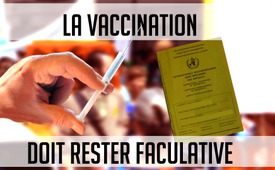 La vaccination doit rester facultative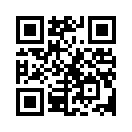 La santé est le bien le plus précieux de l’homme. C’est pourquoi on accorde aujourd’hui une grande importance à la prévention. La prévention veut dire qu’on essaie d’éviter des maladies par une prise en charge médicale anticipée. Depuis longtemps déjà, les vaccinations sont comptées parmi ces mesures préventives et en général les caisses d’assurance maladie sont obligées de prendre en charge les coûts.La santé est le bien le plus précieux de l’homme. C’est pourquoi on accorde aujourd’hui une grande importance à la prévention. La prévention veut dire qu’on essaie d’éviter des maladies par une prise en charge médicale anticipée. Depuis longtemps déjà, les vaccinations sont comptées parmi ces mesures préventives et en général les caisses d’assurance maladie sont obligées de prendre en charge les coûts. Et l’industrie pharmaceutique a découvert ce domaine pour augmenter son propre profit en produisant de nouveaux vaccins chaque année. Depuis quelques années des informations objectives qui remettent en cause les vaccinations circulent de plus en plus : Il y est question de dommages dus à la vaccination comme des handicaps ou même des décès. Et d’un autre côté il est bien connu que des enfants vaccinés peuvent tout de même attraper la rougeole. 

Aujourd’hui la composition des vaccins est examinée sous la loupe avec plus d’attention :
Pour obtenir une réaction suffisante du système immunitaire après les vaccinations, chaque vaccin contient des amplificateurs d’effets. Ces amplificateurs sont aussi appelés « adjuvants ». Selon le Dr Klaus Hartmann, de renommée internationale et spécialiste des dommages causés par les vaccins, la façon dont agissent les adjuvants n’est pas encore clarifiée jusqu’à aujourd’hui. On les appelle aussi le « (dirty little secret) petit secret sale » de l’immunologie (à l’écran : étude des bases de la défense de l’organisme contre les agents pathogènes), car ils contiennent souvent de l’aluminium. Dès 1993 en France ont été décrits des cas de patients qui suite à une vaccination ont développé, des douleurs musculaires et articulaires associées à une fatigue et un épuisement extrêmes. Lorsqu’on a trouvé des cellules immunitaires activées contenant de l’aluminium dans le tissu musculaire des patients, on a compris que la cause de ces troubles était des vaccins contenant de l’aluminium. De nos jours on résume ces maladies sous le syndrome ASIA. Il s’agit de maladies auto-immunes qui ont été causées par les vaccins. Comme beaucoup de vaccins contiennent de l’aluminium et peuvent causer de telles souffrances, la vaccination devrait absolument rester facultative.

Beaucoup de personnes ont compris cela, les gens se font de moins en moins vacciner et ils commencent de plus en plus à prendre leur propre santé en main de manière mature. Mais du point de vue des Etats européens et des grands groupes pharmaceutiques, cette évolution n’est évidemment pas souhaitable. Actuellement à l’échelle européenne nous sommes menacés par une obligation vaccinale dans différents pays en réaction contre la critique grandissante de la vaccination et contre les recherches scientifiques sur les effets secondaires.

Mesdames et Messieurs, en France et en Italie la vaccination obligatoire a été promulguée par la loi. En Allemagne aussi elle est réclamée de manière récurrente. Les auteurs du « Berliner Manifest » pour la manifestation à Berlin qui a eu lieu le 16 septembre 2017 écrivent à ce sujet : Elevons tous ensemble notre voix pour l’avenir de nos enfants ! Il est temps que NOUS TOUS nous allions dans la rue pour la justice afin qu’à l’avenir nous puissions nous-mêmes décider comment nous voulons vivre et comment nos enfants vont grandir. La vaccination doit rester facultative.
On ne peut rien ajouter à cela. C’est pourquoi vous pouvez prendre part en informant vos amis et connaissances de ce sujet. Un grand merci pour votre engagement.de ch./hcSources:http://info.kopp-verlag.de/medizin-und-gesundheit/was-aerzte-ihnen-nicht-erzaehlen/julie-l-vesque/27-fakten-ueber-pharmaindustrie-impfstoffe-und-impfgegner-.html
http://info.kopp-verlag.de/medizin-und-gesundheit/was-aerzte-ihnen-nicht-erzaehlen/mike-adams/in-italien-sterben-13-menschen-durch-einen-grippeimpfstoff-die-zahl-der-opfer-steigt.html
Livre de Klaus Hartmann: “Impfen, bis der Arzt kommt: Wenn bei Pharmakonzernen Profit über Gesundheit geht“Cela pourrait aussi vous intéresser:#France - www.kla.tv/France

#Vaccination-fr - oui ou non ? Faits et arrière-plans - www.kla.tv/Vaccination-frKla.TV – Des nouvelles alternatives... libres – indépendantes – non censurées...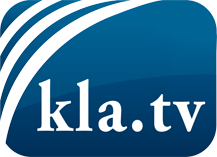 ce que les médias ne devraient pas dissimuler...peu entendu, du peuple pour le peuple...des informations régulières sur www.kla.tv/frÇa vaut la peine de rester avec nous! Vous pouvez vous abonner gratuitement à notre newsletter: www.kla.tv/abo-frAvis de sécurité:Les contre voix sont malheureusement de plus en plus censurées et réprimées. Tant que nous ne nous orientons pas en fonction des intérêts et des idéologies de la système presse, nous devons toujours nous attendre à ce que des prétextes soient recherchés pour bloquer ou supprimer Kla.TV.Alors mettez-vous dès aujourd’hui en réseau en dehors d’internet!
Cliquez ici: www.kla.tv/vernetzung&lang=frLicence:    Licence Creative Commons avec attribution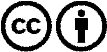 Il est permis de diffuser et d’utiliser notre matériel avec l’attribution! Toutefois, le matériel ne peut pas être utilisé hors contexte.
Cependant pour les institutions financées avec la redevance audio-visuelle, ceci n’est autorisé qu’avec notre accord. Des infractions peuvent entraîner des poursuites.